Profile Title:Business Support Officer Lv2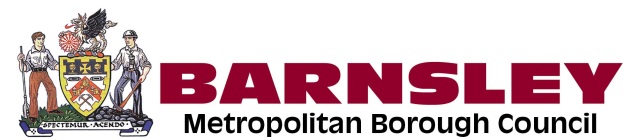 Reports to:Business Support Team LeaderEmployee Management:NoneGrade:03Profile Ref:777317773177731Purpose of the PostPurpose of the PostPurpose of the PostPurpose of the PostPurpose of the PostPurpose of the PostPurpose of the PostPurpose of the PostTo provide an effective Business support service to a diverse range of front line and statutory services in accordance with the relevant government legislation and guidelines.   To provide an effective Business support service to a diverse range of front line and statutory services in accordance with the relevant government legislation and guidelines.   To provide an effective Business support service to a diverse range of front line and statutory services in accordance with the relevant government legislation and guidelines.   To provide an effective Business support service to a diverse range of front line and statutory services in accordance with the relevant government legislation and guidelines.   To provide an effective Business support service to a diverse range of front line and statutory services in accordance with the relevant government legislation and guidelines.   To provide an effective Business support service to a diverse range of front line and statutory services in accordance with the relevant government legislation and guidelines.   To provide an effective Business support service to a diverse range of front line and statutory services in accordance with the relevant government legislation and guidelines.   To provide an effective Business support service to a diverse range of front line and statutory services in accordance with the relevant government legislation and guidelines.   ResponsibilitiesResponsibilitiesResponsibilitiesResponsibilitiesResponsibilitiesResponsibilitiesResponsibilitiesResponsibilitiesDeal with telephone and face to face enquiries, providing advice, guidance, signposting  and support to internal and external customers, across a diverse range of service functions in line with legislation, regulations, policies and procedures. Deal with telephone and face to face enquiries, providing advice, guidance, signposting  and support to internal and external customers, across a diverse range of service functions in line with legislation, regulations, policies and procedures. Deal with telephone and face to face enquiries, providing advice, guidance, signposting  and support to internal and external customers, across a diverse range of service functions in line with legislation, regulations, policies and procedures. Deal with telephone and face to face enquiries, providing advice, guidance, signposting  and support to internal and external customers, across a diverse range of service functions in line with legislation, regulations, policies and procedures. Deal with telephone and face to face enquiries, providing advice, guidance, signposting  and support to internal and external customers, across a diverse range of service functions in line with legislation, regulations, policies and procedures. Deal with telephone and face to face enquiries, providing advice, guidance, signposting  and support to internal and external customers, across a diverse range of service functions in line with legislation, regulations, policies and procedures. Deal with telephone and face to face enquiries, providing advice, guidance, signposting  and support to internal and external customers, across a diverse range of service functions in line with legislation, regulations, policies and procedures. Deal with telephone and face to face enquiries, providing advice, guidance, signposting  and support to internal and external customers, across a diverse range of service functions in line with legislation, regulations, policies and procedures. Triage and direct referrals and requests for service received via all channels  to the relevant service  teams to ensure a timely response and excellent customer service.Triage and direct referrals and requests for service received via all channels  to the relevant service  teams to ensure a timely response and excellent customer service.Triage and direct referrals and requests for service received via all channels  to the relevant service  teams to ensure a timely response and excellent customer service.Triage and direct referrals and requests for service received via all channels  to the relevant service  teams to ensure a timely response and excellent customer service.Triage and direct referrals and requests for service received via all channels  to the relevant service  teams to ensure a timely response and excellent customer service.Triage and direct referrals and requests for service received via all channels  to the relevant service  teams to ensure a timely response and excellent customer service.Triage and direct referrals and requests for service received via all channels  to the relevant service  teams to ensure a timely response and excellent customer service.Triage and direct referrals and requests for service received via all channels  to the relevant service  teams to ensure a timely response and excellent customer service.Process a range of referrals/ requests for service/applications, applying ‘rules and guidelines’ and confirm outcomes to customers, dealing with all associated incoming and outgoing information.Process a range of referrals/ requests for service/applications, applying ‘rules and guidelines’ and confirm outcomes to customers, dealing with all associated incoming and outgoing information.Process a range of referrals/ requests for service/applications, applying ‘rules and guidelines’ and confirm outcomes to customers, dealing with all associated incoming and outgoing information.Process a range of referrals/ requests for service/applications, applying ‘rules and guidelines’ and confirm outcomes to customers, dealing with all associated incoming and outgoing information.Process a range of referrals/ requests for service/applications, applying ‘rules and guidelines’ and confirm outcomes to customers, dealing with all associated incoming and outgoing information.Process a range of referrals/ requests for service/applications, applying ‘rules and guidelines’ and confirm outcomes to customers, dealing with all associated incoming and outgoing information.Process a range of referrals/ requests for service/applications, applying ‘rules and guidelines’ and confirm outcomes to customers, dealing with all associated incoming and outgoing information.Process a range of referrals/ requests for service/applications, applying ‘rules and guidelines’ and confirm outcomes to customers, dealing with all associated incoming and outgoing information.Input , record, check and maintain a variety of computer and paper-based systems, including bespoke service databases,  ensuring information is accurate, stored securely and confidentially, and  in accordance with information governance protocols, and produce standard reports. Input , record, check and maintain a variety of computer and paper-based systems, including bespoke service databases,  ensuring information is accurate, stored securely and confidentially, and  in accordance with information governance protocols, and produce standard reports. Input , record, check and maintain a variety of computer and paper-based systems, including bespoke service databases,  ensuring information is accurate, stored securely and confidentially, and  in accordance with information governance protocols, and produce standard reports. Input , record, check and maintain a variety of computer and paper-based systems, including bespoke service databases,  ensuring information is accurate, stored securely and confidentially, and  in accordance with information governance protocols, and produce standard reports. Input , record, check and maintain a variety of computer and paper-based systems, including bespoke service databases,  ensuring information is accurate, stored securely and confidentially, and  in accordance with information governance protocols, and produce standard reports. Input , record, check and maintain a variety of computer and paper-based systems, including bespoke service databases,  ensuring information is accurate, stored securely and confidentially, and  in accordance with information governance protocols, and produce standard reports. Input , record, check and maintain a variety of computer and paper-based systems, including bespoke service databases,  ensuring information is accurate, stored securely and confidentially, and  in accordance with information governance protocols, and produce standard reports. Input , record, check and maintain a variety of computer and paper-based systems, including bespoke service databases,  ensuring information is accurate, stored securely and confidentially, and  in accordance with information governance protocols, and produce standard reports. Organise and provide support at a range of statutory meetings, where emotive content is a regular feature, producing accurate minutes and action schedules and  liaising effectively with both internal and external stakeholders.Organise and provide support at a range of statutory meetings, where emotive content is a regular feature, producing accurate minutes and action schedules and  liaising effectively with both internal and external stakeholders.Organise and provide support at a range of statutory meetings, where emotive content is a regular feature, producing accurate minutes and action schedules and  liaising effectively with both internal and external stakeholders.Organise and provide support at a range of statutory meetings, where emotive content is a regular feature, producing accurate minutes and action schedules and  liaising effectively with both internal and external stakeholders.Organise and provide support at a range of statutory meetings, where emotive content is a regular feature, producing accurate minutes and action schedules and  liaising effectively with both internal and external stakeholders.Organise and provide support at a range of statutory meetings, where emotive content is a regular feature, producing accurate minutes and action schedules and  liaising effectively with both internal and external stakeholders.Organise and provide support at a range of statutory meetings, where emotive content is a regular feature, producing accurate minutes and action schedules and  liaising effectively with both internal and external stakeholders.Organise and provide support at a range of statutory meetings, where emotive content is a regular feature, producing accurate minutes and action schedules and  liaising effectively with both internal and external stakeholders.Undertake financial administration including placing orders, raising sales orders, paying invoices/internal recharges, reconciling income , updating casefiles where relevant, using electronic systems and in line with the financial regulations of the Council.  Undertake financial administration including placing orders, raising sales orders, paying invoices/internal recharges, reconciling income , updating casefiles where relevant, using electronic systems and in line with the financial regulations of the Council.  Undertake financial administration including placing orders, raising sales orders, paying invoices/internal recharges, reconciling income , updating casefiles where relevant, using electronic systems and in line with the financial regulations of the Council.  Undertake financial administration including placing orders, raising sales orders, paying invoices/internal recharges, reconciling income , updating casefiles where relevant, using electronic systems and in line with the financial regulations of the Council.  Undertake financial administration including placing orders, raising sales orders, paying invoices/internal recharges, reconciling income , updating casefiles where relevant, using electronic systems and in line with the financial regulations of the Council.  Undertake financial administration including placing orders, raising sales orders, paying invoices/internal recharges, reconciling income , updating casefiles where relevant, using electronic systems and in line with the financial regulations of the Council.  Undertake financial administration including placing orders, raising sales orders, paying invoices/internal recharges, reconciling income , updating casefiles where relevant, using electronic systems and in line with the financial regulations of the Council.  Undertake financial administration including placing orders, raising sales orders, paying invoices/internal recharges, reconciling income , updating casefiles where relevant, using electronic systems and in line with the financial regulations of the Council.  Administer, variable amounts of petty cash, in line with financial regulations and procedures, ensuring safe-keeping and reconciliation of all imprests against records. Administer, variable amounts of petty cash, in line with financial regulations and procedures, ensuring safe-keeping and reconciliation of all imprests against records. Administer, variable amounts of petty cash, in line with financial regulations and procedures, ensuring safe-keeping and reconciliation of all imprests against records. Administer, variable amounts of petty cash, in line with financial regulations and procedures, ensuring safe-keeping and reconciliation of all imprests against records. Administer, variable amounts of petty cash, in line with financial regulations and procedures, ensuring safe-keeping and reconciliation of all imprests against records. Administer, variable amounts of petty cash, in line with financial regulations and procedures, ensuring safe-keeping and reconciliation of all imprests against records. Administer, variable amounts of petty cash, in line with financial regulations and procedures, ensuring safe-keeping and reconciliation of all imprests against records. Administer, variable amounts of petty cash, in line with financial regulations and procedures, ensuring safe-keeping and reconciliation of all imprests against records. Liaise and collaborate with internal and external stakeholders including managers, employees and members of the public, ensuring information and communication links are maintained.Liaise and collaborate with internal and external stakeholders including managers, employees and members of the public, ensuring information and communication links are maintained.Liaise and collaborate with internal and external stakeholders including managers, employees and members of the public, ensuring information and communication links are maintained.Liaise and collaborate with internal and external stakeholders including managers, employees and members of the public, ensuring information and communication links are maintained.Liaise and collaborate with internal and external stakeholders including managers, employees and members of the public, ensuring information and communication links are maintained.Liaise and collaborate with internal and external stakeholders including managers, employees and members of the public, ensuring information and communication links are maintained.Liaise and collaborate with internal and external stakeholders including managers, employees and members of the public, ensuring information and communication links are maintained.Liaise and collaborate with internal and external stakeholders including managers, employees and members of the public, ensuring information and communication links are maintained.Undertake administrative duties whilst dealing with interruptions, queries and conflicting demands arising from customer queries and requests.Undertake administrative duties whilst dealing with interruptions, queries and conflicting demands arising from customer queries and requests.Undertake administrative duties whilst dealing with interruptions, queries and conflicting demands arising from customer queries and requests.Undertake administrative duties whilst dealing with interruptions, queries and conflicting demands arising from customer queries and requests.Undertake administrative duties whilst dealing with interruptions, queries and conflicting demands arising from customer queries and requests.Undertake administrative duties whilst dealing with interruptions, queries and conflicting demands arising from customer queries and requests.Undertake administrative duties whilst dealing with interruptions, queries and conflicting demands arising from customer queries and requests.Undertake administrative duties whilst dealing with interruptions, queries and conflicting demands arising from customer queries and requests.Maintain awareness of legislation and regulations, policies and procedures which have implications for service delivery.Maintain awareness of legislation and regulations, policies and procedures which have implications for service delivery.Maintain awareness of legislation and regulations, policies and procedures which have implications for service delivery.Maintain awareness of legislation and regulations, policies and procedures which have implications for service delivery.Maintain awareness of legislation and regulations, policies and procedures which have implications for service delivery.Maintain awareness of legislation and regulations, policies and procedures which have implications for service delivery.Maintain awareness of legislation and regulations, policies and procedures which have implications for service delivery.Maintain awareness of legislation and regulations, policies and procedures which have implications for service delivery. To contribute to the development, maintenance and review of systems and procedures to ensure effective and efficient administration of the service, in line with government legislation and guidance To contribute to the development, maintenance and review of systems and procedures to ensure effective and efficient administration of the service, in line with government legislation and guidance To contribute to the development, maintenance and review of systems and procedures to ensure effective and efficient administration of the service, in line with government legislation and guidance To contribute to the development, maintenance and review of systems and procedures to ensure effective and efficient administration of the service, in line with government legislation and guidance To contribute to the development, maintenance and review of systems and procedures to ensure effective and efficient administration of the service, in line with government legislation and guidance To contribute to the development, maintenance and review of systems and procedures to ensure effective and efficient administration of the service, in line with government legislation and guidance To contribute to the development, maintenance and review of systems and procedures to ensure effective and efficient administration of the service, in line with government legislation and guidance To contribute to the development, maintenance and review of systems and procedures to ensure effective and efficient administration of the service, in line with government legislation and guidanceEducation and TrainingEducation and TrainingEducation and TrainingEducation and TrainingEducation and TrainingEducation and TrainingMeasureRankLevel 2 qualification or equivalent (e.g. 4 GCSEs at Grades A*-C).Level 2 qualification or equivalent (e.g. 4 GCSEs at Grades A*-C).Level 2 qualification or equivalent (e.g. 4 GCSEs at Grades A*-C).Level 2 qualification or equivalent (e.g. 4 GCSEs at Grades A*-C).Level 2 qualification or equivalent (e.g. 4 GCSEs at Grades A*-C).Level 2 qualification or equivalent (e.g. 4 GCSEs at Grades A*-C).A/CETraining on Microsoft Office applications .Training on Microsoft Office applications .Training on Microsoft Office applications .Training on Microsoft Office applications .Training on Microsoft Office applications .Training on Microsoft Office applications .A/CDRelevant ExperienceRelevant ExperienceRelevant ExperienceRelevant ExperienceRelevant ExperienceRelevant ExperienceMeasureRankExperience of working within a business support environment.Experience of working within a business support environment.Experience of working within a business support environment.Experience of working within a business support environment.Experience of working within a business support environment.Experience of working within a business support environment.A/IEProven experience of working with highly confidential and sensitive information.Proven experience of working with highly confidential and sensitive information.Proven experience of working with highly confidential and sensitive information.Proven experience of working with highly confidential and sensitive information.Proven experience of working with highly confidential and sensitive information.Proven experience of working with highly confidential and sensitive information.A/IEExperience of working with financial information.Experience of working with financial information.Experience of working with financial information.Experience of working with financial information.Experience of working with financial information.Experience of working with financial information.A/IEExperience of servicing meetings and minute taking directly onto mobile devices at       speed and with accuracy Experience of servicing meetings and minute taking directly onto mobile devices at       speed and with accuracy Experience of servicing meetings and minute taking directly onto mobile devices at       speed and with accuracy Experience of servicing meetings and minute taking directly onto mobile devices at       speed and with accuracy Experience of servicing meetings and minute taking directly onto mobile devices at       speed and with accuracy Experience of servicing meetings and minute taking directly onto mobile devices at       speed and with accuracy A/I/TDGeneral and Special KnowledgeGeneral and Special KnowledgeGeneral and Special KnowledgeGeneral and Special KnowledgeGeneral and Special KnowledgeGeneral and Special KnowledgeMeasureRankKnowledge of current issues facing local government.Knowledge of current issues facing local government.Knowledge of current issues facing local government.Knowledge of current issues facing local government.Knowledge of current issues facing local government.Knowledge of current issues facing local government.A/IEGood working knowledge of computer based systems including Microsoft Office.Good working knowledge of computer based systems including Microsoft Office.Good working knowledge of computer based systems including Microsoft Office.Good working knowledge of computer based systems including Microsoft Office.Good working knowledge of computer based systems including Microsoft Office.Good working knowledge of computer based systems including Microsoft Office.A/TEKnowledge of the importance of confidentiality and working safely.Knowledge of the importance of confidentiality and working safely.Knowledge of the importance of confidentiality and working safely.Knowledge of the importance of confidentiality and working safely.Knowledge of the importance of confidentiality and working safely.Knowledge of the importance of confidentiality and working safely.A/IEKnowledge and understanding of Local Government financial regulations.Knowledge and understanding of Local Government financial regulations.Knowledge and understanding of Local Government financial regulations.Knowledge and understanding of Local Government financial regulations.Knowledge and understanding of Local Government financial regulations.Knowledge and understanding of Local Government financial regulations.A/IDSkills and AbilitiesSkills and AbilitiesSkills and AbilitiesSkills and AbilitiesSkills and AbilitiesSkills and AbilitiesMeasureRankGood communication and interpersonal skills with the ability to communicate clearly and effectively in both written and verbal formats with members of the public, other employees and external organisations.Good communication and interpersonal skills with the ability to communicate clearly and effectively in both written and verbal formats with members of the public, other employees and external organisations.Good communication and interpersonal skills with the ability to communicate clearly and effectively in both written and verbal formats with members of the public, other employees and external organisations.Good communication and interpersonal skills with the ability to communicate clearly and effectively in both written and verbal formats with members of the public, other employees and external organisations.Good communication and interpersonal skills with the ability to communicate clearly and effectively in both written and verbal formats with members of the public, other employees and external organisations.Good communication and interpersonal skills with the ability to communicate clearly and effectively in both written and verbal formats with members of the public, other employees and external organisations.A/IEAbility to handle and process considerable amounts of manual and computerised information ensuring accuracy of processing and safeguarding of sensitive and confidential information.Ability to handle and process considerable amounts of manual and computerised information ensuring accuracy of processing and safeguarding of sensitive and confidential information.Ability to handle and process considerable amounts of manual and computerised information ensuring accuracy of processing and safeguarding of sensitive and confidential information.Ability to handle and process considerable amounts of manual and computerised information ensuring accuracy of processing and safeguarding of sensitive and confidential information.Ability to handle and process considerable amounts of manual and computerised information ensuring accuracy of processing and safeguarding of sensitive and confidential information.Ability to handle and process considerable amounts of manual and computerised information ensuring accuracy of processing and safeguarding of sensitive and confidential information.A/IEEmotional resilience and composure when dealing with information and situations  that are difficult and emotive in content.    Emotional resilience and composure when dealing with information and situations  that are difficult and emotive in content.    Emotional resilience and composure when dealing with information and situations  that are difficult and emotive in content.    Emotional resilience and composure when dealing with information and situations  that are difficult and emotive in content.    Emotional resilience and composure when dealing with information and situations  that are difficult and emotive in content.    Emotional resilience and composure when dealing with information and situations  that are difficult and emotive in content.    A/IEAbility to organise and prioritise conflicting workloads to meet strict deadlines.Ability to organise and prioritise conflicting workloads to meet strict deadlines.Ability to organise and prioritise conflicting workloads to meet strict deadlines.Ability to organise and prioritise conflicting workloads to meet strict deadlines.Ability to organise and prioritise conflicting workloads to meet strict deadlines.Ability to organise and prioritise conflicting workloads to meet strict deadlines.A/IEAbility to work flexibly as part of a team.Ability to work flexibly as part of a team.Ability to work flexibly as part of a team.Ability to work flexibly as part of a team.Ability to work flexibly as part of a team.Ability to work flexibly as part of a team.A/IEAbility to word process information directly onto mobile devices at speed and with accuracy Ability to word process information directly onto mobile devices at speed and with accuracy Ability to word process information directly onto mobile devices at speed and with accuracy Ability to word process information directly onto mobile devices at speed and with accuracy Ability to word process information directly onto mobile devices at speed and with accuracy Ability to word process information directly onto mobile devices at speed and with accuracy A/I/TDAdditional RequirementsAdditional RequirementsAdditional RequirementsAdditional RequirementsAdditional RequirementsAdditional RequirementsMeasureRankWilling to work flexibly in accordance with policies and procedures to meet the operational needs of the council.Willing to work flexibly in accordance with policies and procedures to meet the operational needs of the council.Willing to work flexibly in accordance with policies and procedures to meet the operational needs of the council.Willing to work flexibly in accordance with policies and procedures to meet the operational needs of the council.Willing to work flexibly in accordance with policies and procedures to meet the operational needs of the council.Willing to work flexibly in accordance with policies and procedures to meet the operational needs of the council.A/IEWilling to undertake training and continuous professional development in connection with the post.Willing to undertake training and continuous professional development in connection with the post.Willing to undertake training and continuous professional development in connection with the post.Willing to undertake training and continuous professional development in connection with the post.Willing to undertake training and continuous professional development in connection with the post.Willing to undertake training and continuous professional development in connection with the post.A/IEWork in accordance with the council's visions, priorities, values and behaviours.Work in accordance with the council's visions, priorities, values and behaviours.Work in accordance with the council's visions, priorities, values and behaviours.Work in accordance with the council's visions, priorities, values and behaviours.Work in accordance with the council's visions, priorities, values and behaviours.Work in accordance with the council's visions, priorities, values and behaviours.IEAble to undertake any travel in connection with the post.Able to undertake any travel in connection with the post.Able to undertake any travel in connection with the post.Able to undertake any travel in connection with the post.Able to undertake any travel in connection with the post.Able to undertake any travel in connection with the post.A/IE